Комитет по развитию и интеллектуальной собственности (КРИС)Шестнадцатая сессияЖенева, 9 – 13 ноября 2015 г.ВОИС И ПОВЕСТКА ДНЯ В ОБЛАСТИ РАЗВИТИЯ НА ПЕРИОД ПОСЛЕ 2015 Г.подготовлено Секретариатом	На своей пятнадцатой сессии Комитет по развитию и интеллектуальной собственности (КРИС) по предложению Мексики попросил Секретариат подготовить аналитический документ с предложениями возможных путей корректировки деятельности ВОИС (с обеспечением соответствия поставленным задачам) в интересах оказания поддержки государствам-членам в достижении целей повестки дня в области развития на период после 2015 г.  	В приложении к настоящему документу представлена базовая информация с учетом упомянутой выше просьбы.	КРИС предлагается рассмотреть информацию, содержащуюся в приложении к настоящему документу.[Приложение следует]ВведениеНа своей пятнадцатой сессии КРИС предложил Секретариату подготовить аналитический документ, рассмотрев в нем вопрос о том, как ВОИС могла бы оказывать поддержку государствам-членам в их усилиях по решению задач повестки дня в области развития на период после 2015 г.  и, конкретнее, по достижению целей в области устойчивого развития (ЦУР).  Поскольку эти цели были недавно утверждены (в сентябре 2015 г.) и в настоящее время в Межучрежденческой группе экспертов по системе показателей ЦУР (МГЭ-ЦУР) определяются и согласуются эти показатели, в настоящем документе кратко освещаются вопросы участия ВОИС в процессе составления повестки дня в области развития на период после  2015 г. и разработки системы показателей достижения ЦУР. Государствам-членам будет представляться дополнительная информация по данной теме. Межправительственный процесс по тематике повестки дня в области развития на период после 2015 г. Саммит Организации Объединенных Наций (25 – 27 сентября 2015 г.)Участники саммита Организации Объединенных Наций (25 – 27 сентября 2015 г.) приняли его итоговый документ «Преобразование нашего мира: Повестка дня в области устойчивого развития до 2030 года»  (http://www.un.org/Docs/journal/asp/ws.asp?m=A/69/L.85).  Опираясь на цели развития, сформулированные в Декларации тысячелетия (ЦРДТ), Повестка дня на период до 2030 г. определяет направление и план действий в интересах обеспечения устойчивого развития до 2030 года и включает 17 целей устойчивого развития и 169 связанных с ними задач.  Повестка дня на период до 2030 г. предусматривает смелые реформаторские шаги, которые настоятельно необходимы для того, чтобы вывести мир на траекторию устойчивого и жизнестойкого развития.  При этом она должна иметь всеобщий характер для реализации прав человека для всех и обеспечения гендерного равенства и расширения прав и возможностей всех женщин и девочек, и сбалансированности всех трех компонентов устойчивого развития: экономического, социального и экологического. В этом документе ко всем странам и всем заинтересованным сторонам обращен призыв поддержать усилия по реализации данной программы, действуя в духе сотрудничества и совместного партнерства. Саммит стал кульминационной точкой ряда политических процессов, которые отражены ниже и за которыми внимательно наблюдает ВОИС.Рабочая группа открытого состава по целям в области устойчивого развития (РГОС) (март 2013 г. – июль 2014 г.)Рабочая группа открытого состава по целям в области устойчивого развития (РГОС)была учреждена на Конференции Организации Объединенных Наций по устойчивому развитию ("Рио+20"), состоявшейся в Рио-де-Жанейро, Бразилия, в июне 2012 г.   Итоговый документ Конференции "Рио+20" «Будущее, которого мы хотим» был принят Генеральной Ассамблей ООН в резолюции 66/288 27 июля 2012 г.  В ней предусмотрено учреждение Рабочей группы открытого состава (РГОС), которой было поручено представить шестьдесят восьмой сессии Генеральной Ассамблеи доклад с предложением по ЦУР.  В итоговом документе Конференции "Рио+20" подчеркивалось, что данная работа должна:отражать важность того, что страны по-прежнему твердо намерены добиваться полного и своевременного достижения ЦРДТ, и соблюдения  всех Рио-де-Жанейрских принципов с учетом обстоятельств, возможностей и приоритетов разных стран;обеспечивать, чтобы цели в области устойчивого развития отличали направленность на практические действия, краткость и доступность формулировок; чтобы они были немногочисленными, стимулировали активность и были глобальными по характеру и применимыми ко всем странам, а также охватывали приоритетные с точки зрения устойчивого развития направления деятельности;обеспечивать координацию и согласованность с процессами рассмотрения повестки дня в области развития на период после 2015 г.; при этом  почин в работе РГОС должен был задать Генеральный секретарь во взаимодействии с национальными правительствами;создать условия для  оценки хода достижения целей с помощью промежуточных ориентиров и показателей с учетом различных обстоятельств, возможностей и уровней развития разных стран;  иучитывать важность глобальной, комплексной и научно-обоснованной информации по проблематике устойчивого развития и поддержки региональных экономических комиссий в вопросах сбора и систематизации данных из разных стран в качестве информационного обеспечения этой глобальной инициативы. В период с марта 2013 г. по июль 2014 г. РГОС проводила свои совещания в форме сессий и неофициальных консультаций.  2 июня 2014 г. сопредседатели РГОС представили «нулевой» проект целей и задач.  19 июля 2014 г. РГОС на своей тринадцатой сессии приняла путем аккламации доклад, предусматривающий 17 предлагаемых ЦУР и 19 задач, и представила его Генеральной Ассамблее ООН для рассмотрения и принятия решения на ее шестьдесят восьмой сессии. В ходе указанной сессии Генеральная Ассамблея ООН приняла резолюцию 68/309, в которой Ассамблея констатировала завершение работы РГОС, приветствовала ее доклад и постановила, что данное предложение становится главной основой для интеграции ЦУР в повестку дня в области развития на период после 2015 года, признав при этом, что в ходе переговорного процесса будут рассмотрены и другие представляемые материалы. Сводный доклад Генерального секретаря ООН (январь 2015 г.)Кроме того, на своей шестьдесят восьмой сессии Генеральная Ассамблея ООН призвала Генерального  секретаря ООН обобщить представленные материалы по повестке дня в области развития на период после 2015 года в докладе, подготовленном в качестве вклада в межправительственные переговоры по повестке дня в области развития на период после 2015 года.  В январе 2015 г. Генеральный  секретарь ООН представил государствам-членам ООН доклад «Дорога к достойной жизни к 2030 году: искоренение нищеты, преобразование условий жизни всех людей и защита планеты». В докладе предложен единый комплекс, включающий шесть основных элементов: достоинство, люди, процветание, планета, правосудие и партнерство. Межправительственные переговоры (январь – август 2015 г.)В январе 2015 г. Генеральная Ассамблея ООН приняла решение о порядке проведения межправительственных переговоров по повестке дня в области развития на период после 2015 г. (A/69/L.46).  В этом решении указано, что:доклад РГОС по ЦУР становится главной основой для интеграции ЦУР в повестку дня в области развития на период после 2015 года при том понимании, что будут рассматриваться и другие представляемые материалы; «следует приложить все усилия» для обеспечения эффективной координации между межправительственными переговорами по повестке дня в области развития на период после 2015 года и подготовительным процессом третьей Международной конференции по финансированию развития и другими соответствующими межправительственными процессами;итоговый документ, который будет подготовлен для принятия на саммите, «может содержать" следующие основные разделы: «Декларация»; «Цели и целевые показатели в области устойчивого развития»; «Средства осуществления и глобальное партнерство в интересах устойчивого развития»; и «Последующая деятельность и обзор»; ипервоначальный проект итогового документа по повестке дня в области развития на период после 2015 года должен быть подготовлен координаторами «на основе мнений государств-членов» и «с учетом результатов обсуждения вопросов существа в ходе межправительственных переговоров» и должен быть представлен к маю 2015 г.Первая сессия межправительственных переговоров проходила 19-21 января 2015 г. в форме мероприятия по анализу точек зрения правительств в отношении такой повестки дня.  В общей сложности состоялось восемь сессий, работа которых завершилась достижением в воскресенье, 11 августа 2015 г., консенсуса по  итоговому документу для принятия на саммите ООН. Межучрежденческая группа экспертов по системе показателей ЦУР (МГЭ-ЦУР)Статистическая комиссия Организации Объединенных Наций (СКООН) на своей сорок шестой сессии (6 марта 2015 г.) создала Межучрежденческую группу экспертов по системе показателей ЦУР (МГЭ-ЦУР) в состав которой входят государства-члены и – в качестве наблюдателей – представители региональных и международных учреждений.  Перед МГЭ-ЦУР поставлена цель подготовить предложение по системе глобальных показателей, которое будет рассмотрено Статистической комиссией ООН на ее сорок седьмой сессии в марте 2016 г.  Имеется также в виду, что  МГЭ-ЦУР будет оказывать государствам-членам поддержку в реализации этой системы показателей.  Ожидается, что данная система будет согласована СКООН и утверждена ЭКОСОС позднее в 2016 г.  МГЭ-ЦУР провела свою первую сессию в июне 2015 г. Вторую сессию намечено провести в октябре 2015 г. Механизм содействия развитию технологийИтоговый документ саммита:  «Преобразование нашего мира:  Повестка дня в области устойчивого развития на период до 2030 г.» предусматривает начало работы Механизма содействия развитию технологий (МСРТ).  Создание МСРТ было предусмотрено в итоговом документе третьей Международной конференции по финансированию развития под названием «Аддис-Абебская программа действий».  Цель этого механизма состоит в том, чтобы поддерживать достижение целей устойчивого развития на основе многостороннего сотрудничества между государствами-членами, гражданским обществом, частным сектором, научной общественностью, подразделениями системы Организации Объединенных Наций и другими заинтересованными сторонами.  Этот механизм включает следующие структуры:  Межучрежденческую целевую группу Организации Объединенных Наций по науке, технике и инновациям в интересах достижения целей в области устойчивого развития, совместный Многосторонний форум по науке, технике и инновациям для достижения целей в области устойчивого развития и онлайновую платформу.  Межучрежденческая целевая группа Организации Объединенных Наций по науке, технике и инновациям в интересах достижения целей устойчивого развития будет содействовать координации, согласованию и сотрудничеству в рамках системы Организации Объединенных Наций в области науки, техники и инноваций для обеспечения взаимодополняемости и эффективности, в том числе для поддержки реализации инициатив по укреплению потенциала.  Эта Целевая группа открыта для участия всех учреждений, фондов и программ Организации Объединенных Наций, а также функциональных комиссий ЭКОСОС.  С самого начала в состав этого механизма вошли структуры, которые входили в неофициальную рабочую группу по содействию развитию технологий, сыгравшую свою роль в создании МСРТ:  Департамент по экономическим и социальным вопросам Организации Объединенных Наций (ДЭСВ), Программа Организации Объединенных Наций по окружающей среде (ЮНЕП), Организация Объединенных Наций по промышленному развитию (ЮНИДО), Организация Объединенных Наций по вопросам образования, науки и культуры (ЮНЕСКО), Конференция Организации Объединенных Наций по торговле и развитию (ЮНКТАД), Международный союз электросвязи (МСЭ), ВОИС и Всемирный банк.Представление информации о ходе достижения целей устойчивого развитияГосударства-члены взяли на себя обязательство систематически проводить обзор хода реализации данной Повестки дня в течение следующих 15 лет.  Эта «надежная, добровольная, эффективная, основанная на широком участии, прозрачная и комплексная система последующей деятельности и обзора» поможет странам в деле реализации этой Повестки дня.  Эта работа, которая будет вестись на национальном, региональном и глобальном уровнях, будет содействовать обеспечению подотчетности, будет поддерживать эффективное международное сотрудничество и содействовать обмену передовым опытом и знаниями.  Цели и задачи будут подвергаться наблюдению и обзору с использованием целого ряда глобальных показателей.  Эти показатели будут дополняться показателями на региональном и национальном уровнях, которые будут разработаны государствами-членами.  Эта система глобальных показателей, которая будет разработана Межучрежденческой и экспертной группой по показателям достижения целей в области устойчивого развития, будет согласована со Статистической комиссией Организации Объединенных Наций к марту 2016 г., после чего она будет принята Экономическим и Социальным Советом и Генеральной Ассамблеей в соответствии с существующими мандатами.  Эта система должна быть простой, но в то же время надежной, она должна охватывать все цели и задачи устойчивого развития, включая средства осуществления, и должна обеспечивать политическую сбалансированность, комплексный подход и стремление к достижению высоких целей.Что касается глобального уровня, то Политический форум высокого уровня (ПФВУ) будет играть видную роль в надзоре за всем комплексом процессов обзора и продолжения действий.  Ход этой работы будет освещаться в годовом докладе по целям устойчивого развития, который будет составляться Генеральным секретарем Организации Объединенных Наций в сотрудничестве с системой Организации Объединенных Наций на основе глобальных показателей и данных, подготовленных национальными статистическими системами, а также с использованием информации, собранной на региональном уровне.  ПФВУ будет учитывать также информацию, содержащуюся в докладе по целям устойчивого развития.  Действуя под эгидой Генеральной Ассамблеи, ПФВУ каждые четыре года будет разрабатывать политические директивы высокого уровня в отношении этой Повестки дня и процесса ее реализации, будет освещать достигнутые успехи и возникшие проблемы и будет стимулировать дальнейшую работу в целях ускорения процесса реализации.  В следующий раз ПФВУ будет проводиться под эгидой Генеральной Ассамблеи в 2019 г.  В итоговом документе саммита содержится просьба к Генеральному секретарю, чтобы он в консультации с государствами-членами подготовил доклад для его рассмотрения на семидесятой сессии Генеральной Ассамблеи в рамках подготовки к проведению ПФВУ 2016 г., и в этом докладе должны быть указаны основные вехи в ходе осуществления всеобъемлющего и эффективного процесса обзора и принятия дальнейших мер на глобальном уровне.Участие ВОИС в разработке и осуществлении Повестки дня в области развития на период после 2015 г.Участие ВОИС в процессах, связанных с Повесткой дня в области развития на период после 2015 г.Будучи одним из специализированных учреждений Организации Объединенных Наций, ВОИС участвует в качестве одной из организаций-наблюдателей Организации Объединенных Наций во всех крупных процессах Организации Объединенных Наций, включая те процессы, о которых речь идет в разделе II настоящего документа.  Секретариат ВОИС выполняет следующие функции:следит за переговорами и дискуссиями в ходе этих процессов для выявления вопросов, которые имеют отношение к мандату ВОИС;принимает меры, для того чтобы высшее руководство ВОИС знало о происходящих событиях и о том, как они могут отразиться на работе ВОИС;участвует в реализации межучрежденческих инициатив Организации Объединенных Наций, направленных на оказание помощи государствам-членам в осуществлении этих процессов, уделяя при этом особое внимание тем вопросам, которые могут иметь особое значение для ВОИС;реагирует на просьбы государств-членов и Секретариата Организации Объединенных Наций путем представления фактологической информации о роли системы интеллектуальной собственности в этих более широких политических областях;  исодействует распространению информации о различных программах, проектах и инициативах ВОИС, которые могут оказать помощь государствам-членам в достижении устойчивого развития.Секретариат ВОИС участвовал в качестве одной из организаций-наблюдателей Организации Объединенных Наций в деятельности Открытой рабочей группы по целям устойчивого развития и на межправительственных переговорах по Повестке дня в области развития на период после 2015 г., а также в других связанных с этим процессах, таких как третья Международная конференция по финансированию развития и ее подготовительный процесс – Неофициальная межучрежденческая группа по Механизму содействия развитию технологии.  Секретариат внес также свой вклад в межучрежденческую деятельность по этим вопросам в рамках Координационного совета руководителей системы Организации Объединенных Наций (КСР), а также в работу Целевой группы Организации Объединенных Наций по Повестке дня в области развития на период после 2015 г. и Группы технической поддержки Организации Объединенных Наций, которая вносила своей вклад в деятельность Открытой рабочей группы по целям устойчивого развития.Деятельность ВОИС по оказанию помощи государствам-членам в осуществлении Повестки дня в области развития на период после 2015 г.В Повестке дня на период до 2030 г. излагается далеко идущая глобальная программа достижения устойчивого развития, и в ней обозначены 17 целей устойчивого развития и 169 задач в этой области.  Технологии, инновации и творчество являются ключевыми элементами, которые затрагивают всю деятельность в этой области и могут внести свой вклад в достижение многих целей устойчивого развития.  Мандат ВОИС, который заключается в разработке сбалансированной и эффективной международной системы интеллектуальной собственности, обеспечивающей инновацию и творческую деятельность на благо всех людей, может сыграть важную роль в поддержке усилий государств-членов по достижению целей устойчивого развития.  Взаимодействие ВОИС с ее государствами-членами в деле разработки национальных стратегий в области ИС и инноваций с учетом национальных целей развития создает большие возможности для достижения успеха.  В программе 9, входящей в состав предлагаемой Программы и бюджета на 2016 – 2017 гг., говорится о ясном стремлении Секретариата поддерживать усилия стран в этой области и показано, каким образом будет оказываться эта помощь.  Для того чтобы эта поддержка была целенаправленной и эффективной, необходимо выявить цели и задачи устойчивого развития, которые имеют наибольшее значение для деятельности ВОИС.  В приводимой ниже вставке указаны две цели устойчивого развития (9 и 17), которые можно увязать с мандатом и стратегическими целями ВОИС.ЦУР 9 (задачи 9.4, 9.5, 9.a и 9.b):  «Создание стойкой инфраструктуры, содействие всеохватной и устойчивой индустриализации и инновациям».  В этой цитате речь идет о задачах, которые связаны с применением чистых и экологически безопасных технологий и вообще с поддержкой развития технологий и инноваций.  С учетом мандата ВОИС наша работа направлена на то, чтобы помочь государствам-членам содействовать инновациям, и поэтому наши усилия имеют отношение ко всем этим задачам.  Глобальный индекс инноваций является ценным источником информации для политиков, которые стремятся определить степень эффективности национальных инновационных систем в целях разработки политики, основанной на фактах.ЦУР 17 (задачи 17. 6, 17.7 и 17.8):  «Укрепление средств осуществления и активизация работы в рамках глобального партнерства в интересах устойчивого развития».  Данные задачи касаются развития технологий и имеют отношение к целому ряду направлений работы ВОИС по оказанию помощи государствам-членам в применении системы ИС для поддержки развития технологий, использования систем ИС и обмена техническими знаниями. 	В идущей ниже вставке фигурируют другие цели (цели 2, 3, 4, 7, 8, 12 и 13), имеющие отношение к программам и деятельности ВОИС, в рамках которых ВОИС будет выступать в качестве партнера или же будет представлять свои отчеты, когда об этом просят другие учреждения Организации Объединенных Наций и организации, отвечающие за их реализацию.ЦУР 2 (задача 2.a):  «Ликвидация голода, обеспечение продовольственной безопасности и улучшение питания и содействие устойчивому развитию сельского хозяйства».  В рамках этой задачи речь идет об инвестициях в развитие технологий в целях повышения производительности сельского хозяйства.  ВОИС оказывает помощь своим государствам-членам в применении системы ИС для поддержки развития технологий.  Проект в рамках Повестки дня в области развития, который касается применения соответствующей научно-технической информации в целях решения конкретных проблем развития, является примером такой поддержки. ЦУР 3 (задачи 3.3 и 3.b):  «Обеспечение здорового образа жизни и содействие благополучию для всех в любом возрасте».  В рамках задачи 3.3 речь идет о том, чтобы «положить конец эпидемиям СПИДа, туберкулеза, малярии и забытым тропическим болезням…».  Проект «WIPO Re:Search» содействует решению этой задачи.  В рамках задачи 3.b упоминаются Дохинская декларация и Соглашение ТРИПС.  Деятельность ВОИС, осуществляемая вместе с ВТО, а также в рамках трехстороннего сотрудничества между ВОИС, ВТО и ВОЗ, поддерживает усилия, направленные на решение этой задачи.  ЦУР 4 (задача 4.a):  «Обеспечение всеохватного и справедливого качественного образования и поощрение возможности обучения на протяжении всей жизни для всех».  Решение этой задачи предусматривает работу учебных заведений с инклюзивными учебными программами, которые предназначены специально для инвалидов.  Консорциум доступных книг (КДК) поддерживает решение этой задачи, поскольку он добивается увеличения количества книг во всем мире, имеющихся в доступных форматах, например, на алфавите Брайля, на аудиокассетах и напечатанных крупным шрифтом, и предоставления их в распоряжение слепых, людей с плохим зрением или лиц, которым по другим причинам трудно читать напечатанный текст.  ЦУР 7 (задачи 7.a и 7.b):  «Обеспечение доступа к недорогим, надежным, устойчивым и современным источникам энергии для всех».  В рамках этих задач речь идет об обеспечении доступа к технологиям, а также об их совершенствовании.  Программа WIPO GREEN – это одна из программ ВОИС, которая поддерживает усилия государств-членов по решению данной задачи.ЦУР 8 (задачи 8.2 и 8.3):  «Содействие поступательному, всеохватному и устойчивому экономическому росту, полной и производительной занятости и достойной работе для всех».  В рамках задачи 8.2 речь идет о «технической модернизации», которое имеет отношение к ряду мероприятий по поддержке, проводимых ВОИС.  В рамках задачи 8.3 делаются конкретные ссылки на творчество и инновации, которые имеют прямое отношение к основной деятельности ВОИС. ЦУР 12 (задача 12.a):  «Обеспечение перехода к рациональным моделям потребления и производства».  В рамках задачи 12.a речь идет о «наращивании научно-технического потенциала для перехода к более рациональным моделям потребления и производства».  Ряд мероприятий, проводимых ВОИС, направлен на поддержку усилий государств по укреплению их технического потенциала. ЦУР 13 (задачи 13.1, 13.2 и 13.3):  «Принятие срочных мер по борьбе с изменением климата и его последствиями».  Программа WIPO GREEN поддерживает усилия по достижению всех трех задач, которые являются составными частями этой цели. Важно отметить, что, хотя поддержка, которую ВОИС оказывает государствам-членам, может содействовать достижению этих целей устойчивого развития, эта поддержка является всего лишь одним из элементов более широких аспектов целей устойчивого развития, о которых речь идет выше.  В Повестке дня на период до 2030 г. подчеркивается большое значение актуальных, высококачественных и своевременных данных, которые необходимы для поддержки усилий по оценке достигнутого прогресса и для подготовки отчетности на основе соответствующего показателя достижения целей устойчивого развития.  В этой связи следует отметить, что, для того чтобы ВОИС готовила более полезные отчеты о влиянии поддержки, которую она оказывает государствам-членам, важно ограничить ее отчетность только теми целями и задачами в области устойчивого развития, которые связаны с показателями, имеющими прямое отношение к ВОИС, и важно, чтобы отчеты представлялись по таким областям, по которым имеются соответствующие данные.  Как сказано в разделе II выше, база показателей достижения целей в области устойчивого развития еще не готова, поэтому еще слишком рано говорить о том, какими будут окончательные результаты этих усилий государств-членов.  Участие ВОИС в деятельности Межучрежденческой и экспертной группы по показателям достижения целей устойчивого развития в качестве наблюдателя Организации Объединенных Наций позволило оказать помощь этой Группе при разработке показателей, которые имеют прямое отношение к деятельности ВОИС.  В этой связи основное внимание уделялось разделу, посвященному ЦУР 17 (Средства осуществления), где речь идет о технологиях, а также ЦУР 9, которая включает инновации.  Наше участие в этой работе было направлено на то, чтобы содействовать подготовке таких статистических материалов ВОИС, которые могут внести полезный вклад в эту деятельность, и в их числе – публикация «Глобальный обзор интеллектуальной собственности» и Глобальный индекс инноваций.  [Конец приложения и документа]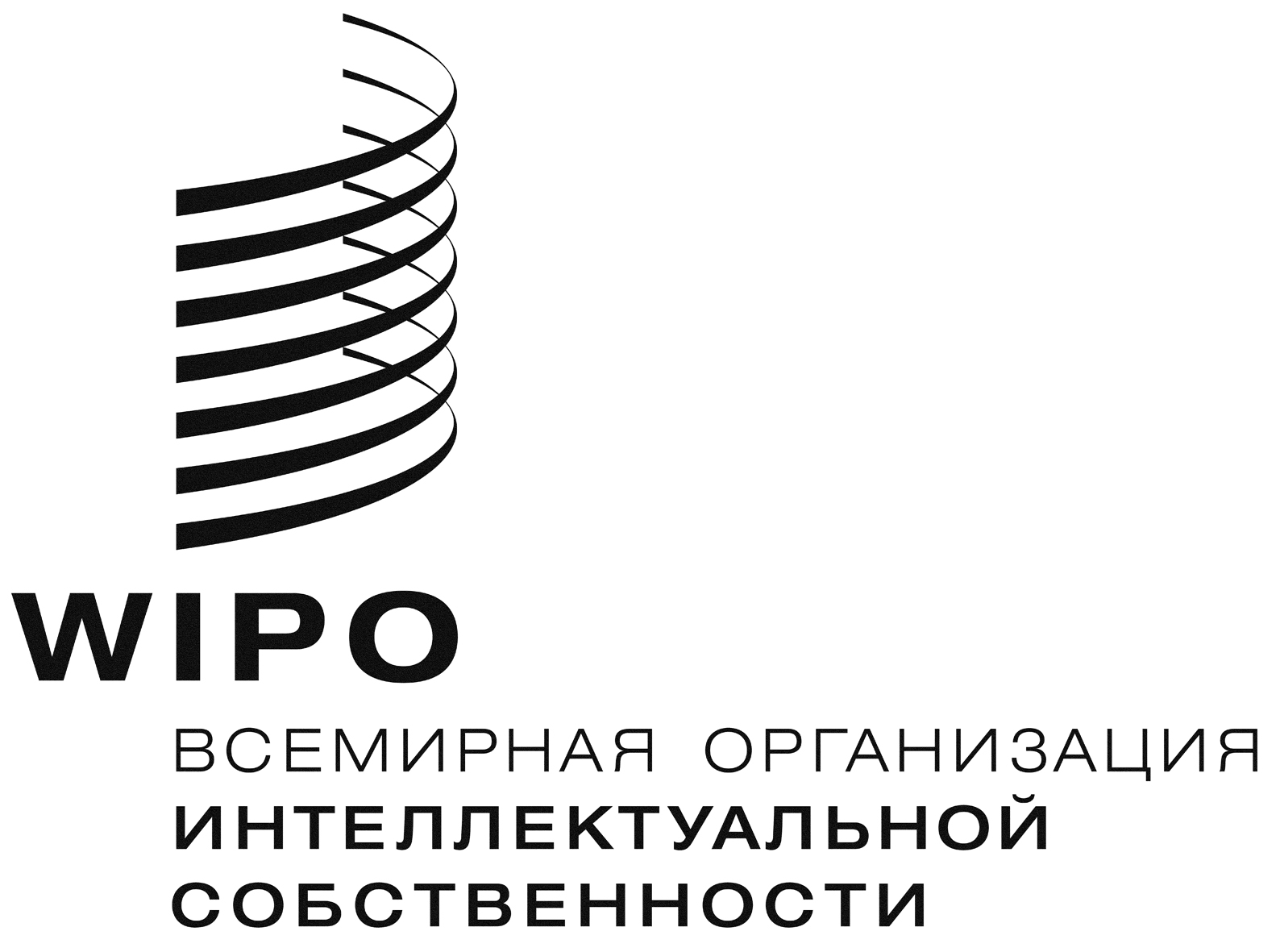 Rcdip/16/8    cdip/16/8    cdip/16/8    оригинал:  английскийоригинал:  английскийоригинал:  английскийдата:  9 октября 2015 г.дата:  9 октября 2015 г.дата:  9 октября 2015 г.